24 WATT PLUG IN DRIVER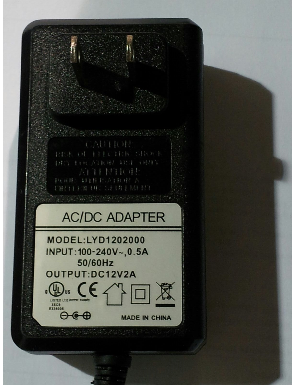 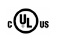                 E336005Class 2Input:    100-240VAC .5A 50/60HzOutput: 12V DC 2 Amp